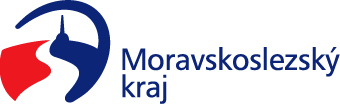 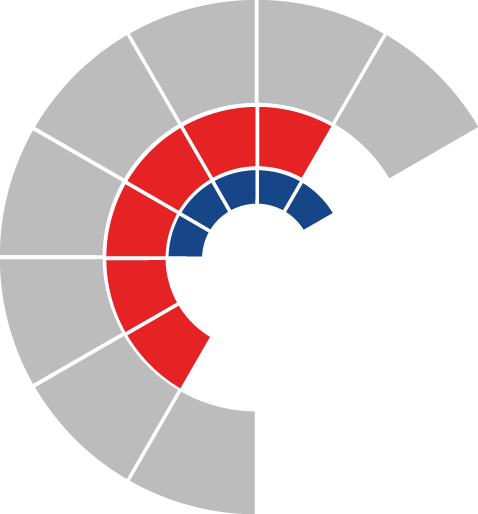 						Výbor pro dopravu zastupitelstva kraje 										 Výpis z usneseníČíslo jednání:	VD21		Datum konání:	21.11.2023Číslo usnesení: 21/158Výbor pro dopravu zastupitelstva kraje1.bere na vědomíinformaci o postupu zajištění dopravní obslužnosti drážní osobní dopravou na trati č. 271 v úseku hranice VÚSC 0710/0800 02–Hranice na Moravě na území Olomouckého kraje od 10. 12. 2023 do 14. 12. 2024, dle předloženého materiálu2.doporučujezastupitelstvu krajerozhodnout uzavřít dodatek č. 1 Smlouvy o zajištění železniční osobní dopravy mezikrajskými vlaky s Olomouckým krajem, sml. ev. č. 04359/2023/DSH, IČO 60609460, dle přílohy č. 2 předloženého materiáluZa správnost vyhotovení:Ing. Natálie KapcalováV Ostravě dne 21.11.2023Ing. Vladimír Návratpředseda výboru pro dopravu